    ΠΕΙΡΑΙΑΣ 19/02/2024, Α.Π:33      ΠΡΟΣ: ΤΑ ΜΕΛΗ ΤΟΥ ΣΥΛΛΟΓΟΥ, ΣΥΛΛΟΓΟ ΔΙΟΙΚΗΤΙΚΟΥ ΠΡΟΣΩΠΙΚΟΥ ΠΑΝ. ΑΘΗΝΩΝ, ΟΜΟΣΠΟΝΔΙΑ ΔΙΟΙΚ. ΠΡ. ΤΡΙΤΟΒΑΘΜΙΑΣ ΕΚΠΑΙΔΕΥΣΗΣ Θέμα: Καταγγελία για τις διώξεις και την απόλυση εργαζόμενου στο ΕΚΠΑΚαταγγέλλουμε τη δρομολόγηση της απόλυσης του συνάδελφου Δημήτρη Αντωνίου, μέλους της Διοίκησης της Ομοσπονδίας Διοικητικού Προσωπικού Τριτοβάθμιας Εκπαίδευσης, που εργάζεται για 19 συνεχόμενα χρόνια ως συμβασιούχος διοικητικός υπάλληλος στο ΕΚΠΑ. Καταγγέλλουμε, συγχρόνως, την έναρξη ΕΔΕ εναντίον των μελών ΟΛΟΥ του Διοικητικού Συμβουλίου του Συλλόγου Διοικητικών Υπαλλήλων του ΕΚΠΑ, του προεδρείου της Γενικής Συνέλευσης και δύο μελών του Κεντρικού Συμβουλίου της Ομοσπονδίας Διοικητικών Υπαλλήλων των ΑΕΙ, που είναι κι αυτοί εργαζόμενοι στο ΕΚΠΑ. Το «έγκλημά» τους ήταν ότι παρευρέθηκαν και στήριξαν την υλοποίηση της απόφασης της Γενικής τους Συνέλευσης, που προέτρεπε να προχωρήσουν -από κοινού με φοιτητικούς συλλόγους- στον συμβολικό αποκλεισμό στο Κέντρο Λειτουργίας Διαχείρισης Δικτύου (ΚΛΕΙΔΙ). Είναι φανερό ότι η αποφασιστική στάση εργαζόμενων και φοιτητών, που εμπόδισε έστω για λίγο και συμβολικά την προσπάθεια υπονόμευσης των καταλήψεων και των αγώνων εναντίον του άρθρου 16, όπως και η ακύρωση των εξετάσεων, έπληξαν το γόητρο της κυβέρνησης και των πρυτανικών αρχών, που «επιτίθενται» τώρα με μένος στους εργαζόμενους.Οι διώξεις αυτές έγιναν κατ’ εντολή της πρυτανικής αρχής του ΕΚΠΑ, που απροκάλυπτα και εκδικητικά παραγγέλνει στον ΕΛΚΕ και στο Συμβούλιο Ιδρύματος την άμεση αναστολή της σύμβασης του συναδέλφου μέχρι να εξετάσει οριστικά την παύση της σύμβασης, δηλαδή μέχρι την οριστική του απόλυση! Δεν έχει ξαναγίνει, την περίοδο μετά τη χούντα, απόλυση εργαζόμενου στο δημόσιο για συνδικαλιστική δράση και μάλιστα σε δημόσιο Πανεπιστήμιο. Συγχρόνως, είναι πρωτοφανές να χρεώνεται συλλογική απόφαση Γενικής Συνέλευσης Σωματείου μόνο στα πρόσωπα που έχουν την ευθύνη να την υλοποιήσουν ως συνδικαλιστικοί εκπρόσωποι του κλάδου τους. Πρόκειται ουσιαστικά για απόφαση τρομοκράτησης των αγωνιζόμενων εργαζομένων και φοιτητών, στην προσπάθεια διάσπασης του αγωνιστικού μετώπου εναντίον των ιδιωτικών ΑΕΙ. Μετά τα ΜΑΤ, τους εισαγγελείς και τον αυταρχισμό, τώρα φαίνεται να περνάμε σε περιστολή και της συνδικαλιστικής δράσης και την απόλυση εργαζόμενου που ασκεί, ως οφείλει, τα συνδικαλιστικά του καθήκοντα.Η απόλυση, οι ΕΔΕ και η τρομοκρατία δεν θα περάσουν!Να σταματήσει κάθε δίωξη και να ανακληθεί αμέσως η απόλυση του συναδέλφου!Η αλληλεγγύη είναι το όπλο όλων των εργαζομένων!Α′ ΣΥΛΛΟΓΟΣ  ΕΚΠΑΙΔΕΥΤΙΚΩΝ Π.Ε. ΠΕΙΡΑΙΑ“ΡΗΓΑΣ ΦΕΡΑΙΟΣ”ΤΖΑΒΕΛΛΑ ΚΑΙ ΑΛΕΞΑΝΔΡΟΥ 1, ΠΕΙΡΑΙΑΣ 18533                  e-mail: info@rigasfereospeiraias.gr      http://www.rfp.gr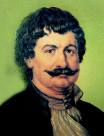 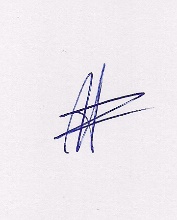 Ο ΠΡΟΕΔΡΟΣΜΑΡΙΟΣ	ΧΑΔΟΥΛΗΣ	ΓΙΑ ΤΟ  Δ.Σ.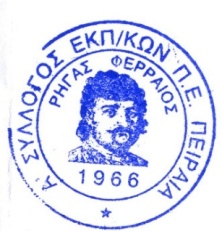 Ο ΓΕΝ. ΓΡΑΜΜΑΤΕΑΣ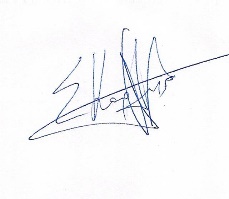 ΣΩΤΗΡΗΣ ΚΑΡΛΗΣΟ ΠΡΟΕΔΡΟΣΜΑΡΙΟΣ	ΧΑΔΟΥΛΗΣ	Ο ΓΕΝ. ΓΡΑΜΜΑΤΕΑΣΣΩΤΗΡΗΣ ΚΑΡΛΗΣ